Ústecký kraj – krajský úřad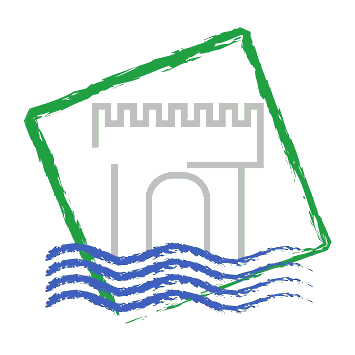 Cestovní zprávaze služební zahraniční cestyDatum cesty:10.1.2018Název, cíl a důvod cesty:Účast na pracovním jednání k projektu Vita-Min č. 100266035, DrážďanyHarmonogram cesty:Odjezd z ÚL: 8:30Příjezd Drážďany: 10:00Jednání: 10:00 – 12:45Odjezd Drážďany: 12:45Příjezd ÚL: 13:30Průběh a výsledky cesty:Průběh jednání10:00 – projektové jednánípřehled stavu projektu jednotlivých kooperačních partnerůorganizační a technické zajištění průběhu následujících akcí projektu;12:45 – konec akceSpolucestující:Ing. Jana Nedrdová, Bc. Zdena Tlapáková, Ing. Oldřich PeleškaNáklady na cestu hrazeny z:Projekt Vita-Min, č. 100266035Zpracoval:Ing. Lukáš VostrýDatum:11.1.2017